Wards Creek School Advisory Council
Meeting Minutes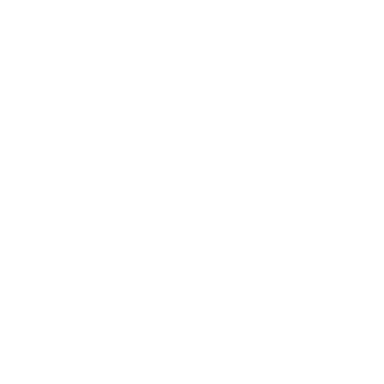 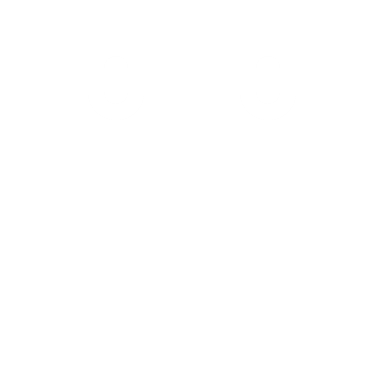 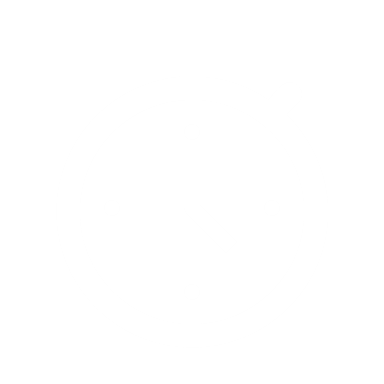 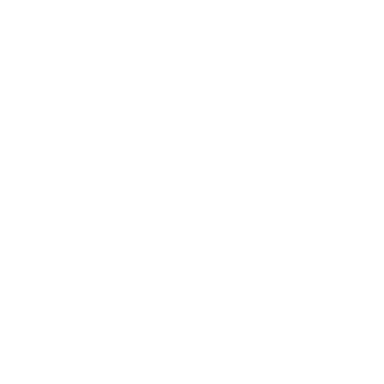 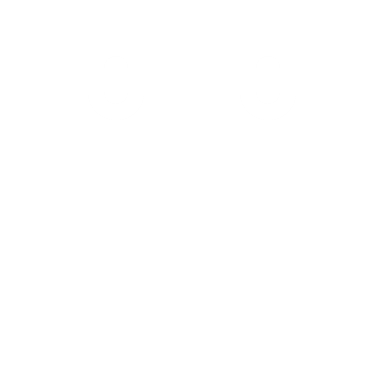 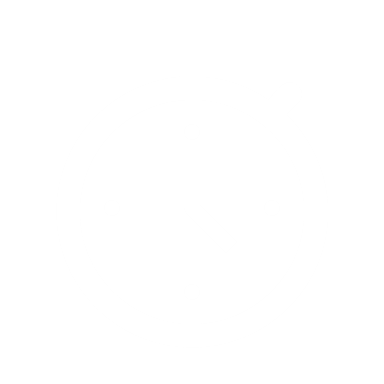 Call to Order
The Wards Creek Elementary Advisory Council Meeting commenced in the Wards Creek Media Center on October 25, 2018. Alexandria Kanells made a motion to call the meeting to order and Courtney Martin seconded the motion. The motion was voted on and carried forward. The meeting started at 6:00PM. Christina King recorded the minutes for this meeting. 
Review/Approve Notes (September 2018) 
Sarah Diotte motioned to approved /Alexandria Kanellis seconded to approve.Guest Speaker: Paul Abbatinozzi, Senior Director for School Services:
FortifyFL- App to anonymously report suspicious activity. When the information is submitted, it is sent to each respective team at the school/county. They gets tips via phone, email, and text. 72 school districts in FL currently using. 7 tips reported since the APP has gone live. You can submit school or county tips. Alexandra Kanellis asked if students were taught how to use the App and it was said that parents should go over as a family. Mr. Cooke asked if the App shows if the tip was made by a student or parent. No, they admin piece does not allow you to see but they can see who amongst the team has seen the report. If you have any questions feel free to call Mr. Abbatinozzi at 904.547.7689. Old Business
a. Leaders with Character Assembly – Went well. Sound and picture was great! 
b. Torch Party – Weather did not corporate. PTO hired a DJ and the students had a wonderful time. Leonard’s did an in kind photo booth and PTO provided the other one. 
c. Finance Report – Should be reported every month. Moving forward it will be reported each month. FL School Recognition Fund – 10,024.76 and the School Advisory Council has $4129.92. Last withdraw was books and KG funds that were approved. New Business
a. Report Cards – K-5 is now reported on HAC. If you have issues please contact Mrs. Stewart. 
b. What is a PLC – Video – Professional Learning Community. We will have one video each time to see how this is done. The WCE teachers meet every other Friday with Admin team. The alternate Friday they talk about learning data, instruction, students, and more. 
c. Mentor Program – Bethany personal goal was to have 10 mentors and have lunch with students once a week. The eight students that have been identified are so excited and grateful for their mentors. Bethany reached out to community and Our Lady of Good Council. All SJCSD mentors are given a district training before taking on their mentee. 
Michelle Lee asked how the parents of the mentees are responding to the program and how are mentees being identified. Parent permission and consent sent home before mentor is assigned. d. Book Study: Chapters 1 and 2 – Tabled for next week. Review 1 & 2 at home we will go over chapter 3 next month. e. PTO – Would like a better understanding of PLC since they are sponsoring snacks. 
Mother/Son went well. Fall spirit wear went well. Raffle was held for lunch with Mrs. Mitidieri. Tropical Smoothie night Friday, 11/9. Digital sign up and running. Three members are trained on how to work the board. Provided a bottle of apple cider and note given on teacher planning day. Giving Tree is going to collaborate with counselor to take over the program. Winter Wonderland is coming up, 12/7. 

Any Questions/Concerns
Mrs. Mitidieri will bring the idea to the Leadership team about having AB honor roll students recognized at Character Awards.    Kristin Fanning asked for suggestions for guest speakers. Alexandra Kanellis suggested clarifying IReady data. To clarify student performance report. Michelle Lee offered that PTO would help sponsor a night to bring in the iReady company to clarify the data. Mrs. Mitidieri suggested we could use SAC funds too. Maybe during winder diagnostic. Bethany suggested that she could do a video for parents too.  	Bethany going over data from Parent/Teacher Conferences soon. 	Alexandria Kanellis suggested collecting donations for Greece and students located in camps. She will gladly send over and collect items. Bethany explained what our school goals and community service goals. She requested a narrative of her request and she would present to the Lighthouse Team. Next Meeting Thursday, November 29, 2018 at 6:00PM in the Media CenterAdjourn
Kristin Fanning called a motion 
Kim Pagan made a motion and Kimberlee Pagan second. The meeting ended at 7:09PMAttendance SAC 2018-2019 Members
Chair: Kristin Fanning
Co-Chair: Laura Jutte
Secretary: Christina King
Principal: Bethany MitidieriMembers:
Teresa Lloyd
Michelle Lee
Courtney Martin
Krystle Luke
Sarah Diotte
Nate Hughes - absent
Jenn Hughes - absent
Kimberlee Pagan
Russell Cooke
Alexandra Kanellis 
Lisa Urban - absent
Emily Bartlett – absent
Lisa Bell